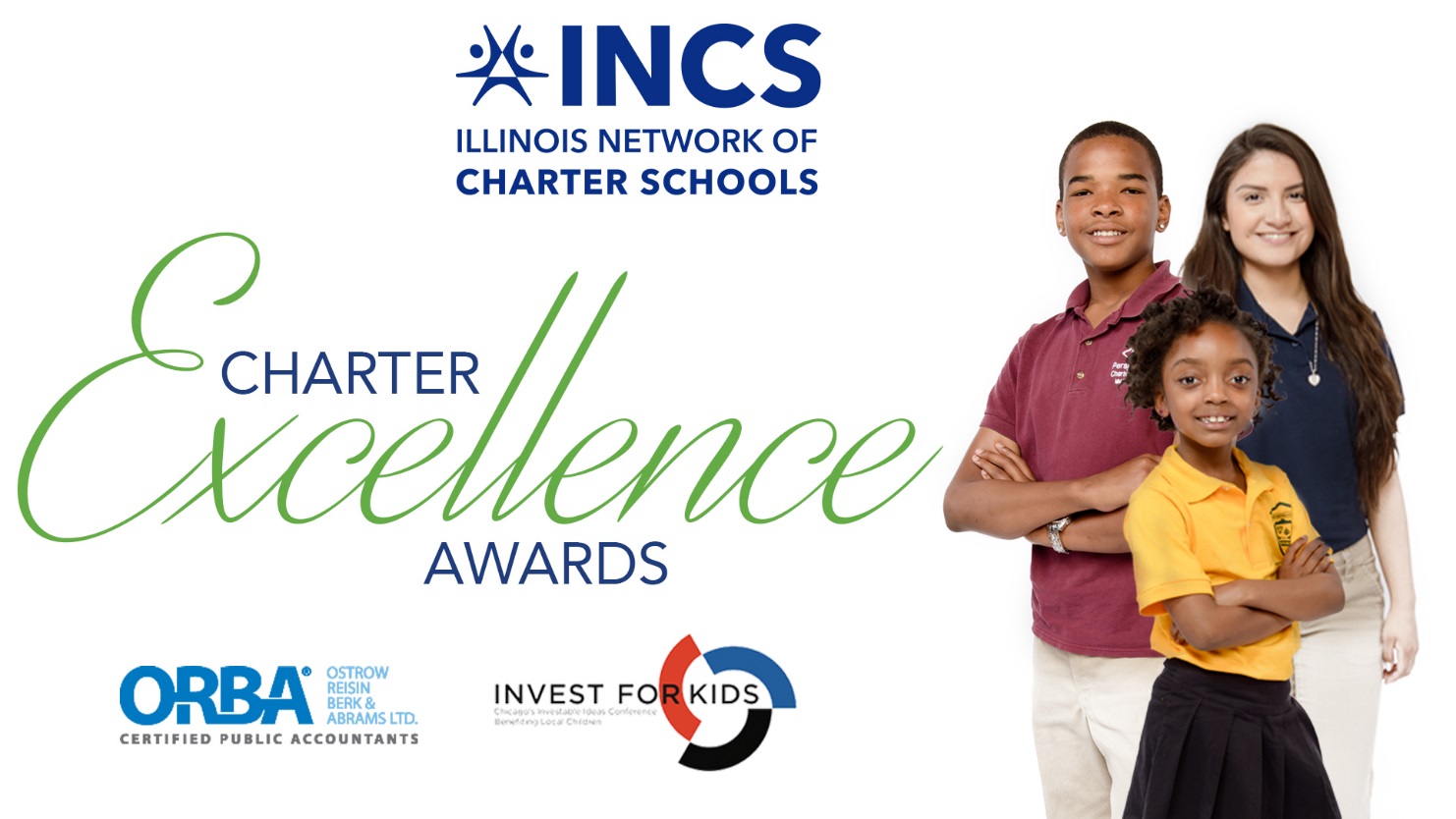 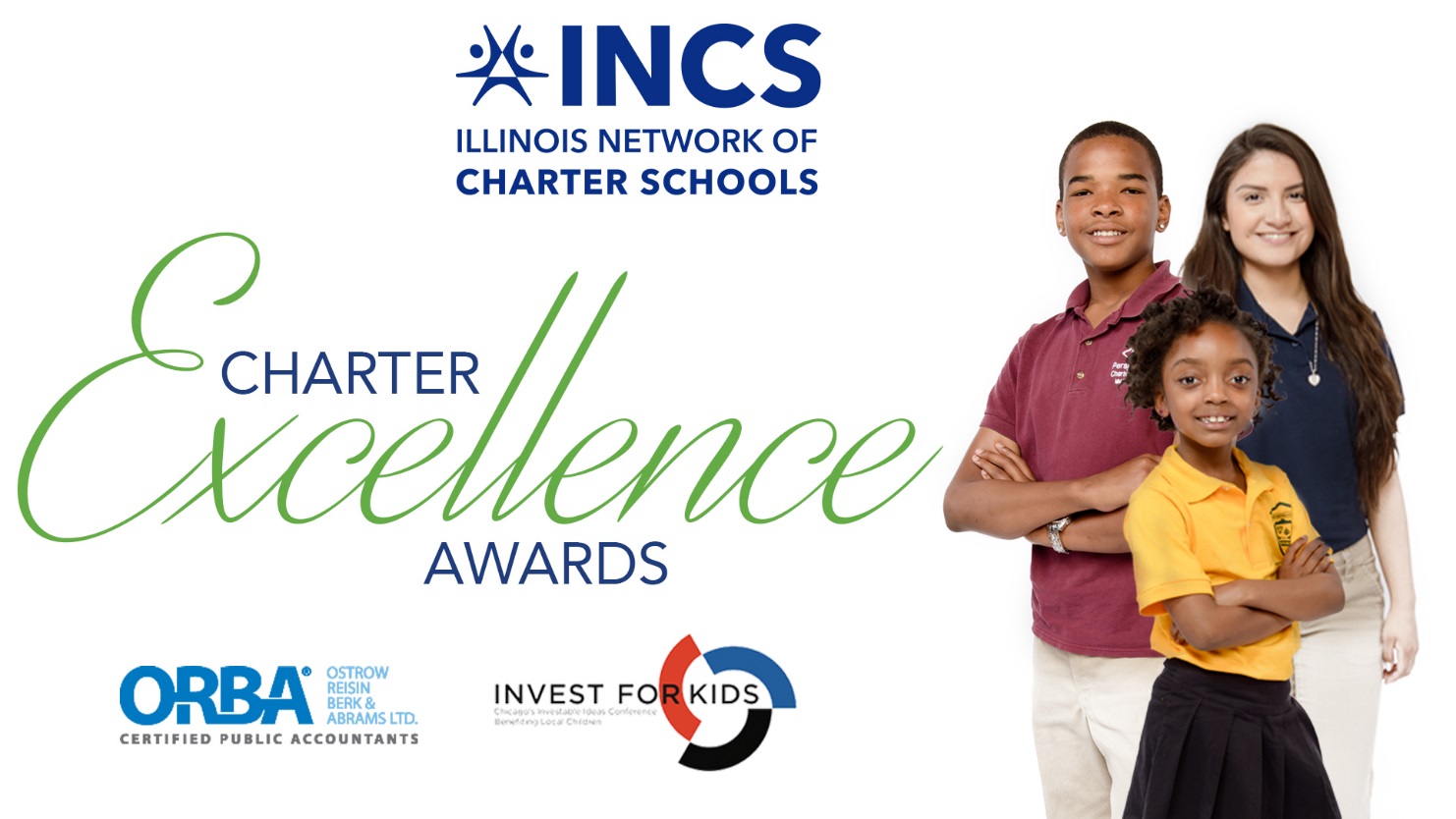 2019 CHARTER EXCELLENCE AWARDS NOMINATION FOR EDUCATORSPlease select the award category of your nomination: 
Elementary School Teacher	 High School Teacher	Principal	Nominee Information Nominator Information Letter of Recommendation 1 (Please copy and paste below. Maximum 500 words.)Letter of Recommendation 2 (Please copy and paste below. Maximum 500 words.)Headshot (Please copy and paste below.)Note: If your nominee is selected as an awardee, he/she will be asked to provide a brief description of how the $5,000 award to his/her school will be utilized. This information will be provided to our awards sponsor.Please submit to Matt Major at mmajor@incschools.org.Name:  Name:  School Campus Name:  School Campus Name:  Phone:  Email: Number of Years In Role: Grades Levels Taught (if applicable):Name:  Name:  Name:  Title:  School: School: Phone:  Phone:  Email:  Relationship to Nominee: Relationship to Nominee: Relationship to Nominee: [Start letter here]Name:  Relationship to Nominee:  [Start letter here]Name:    Relationship to Nominee:   